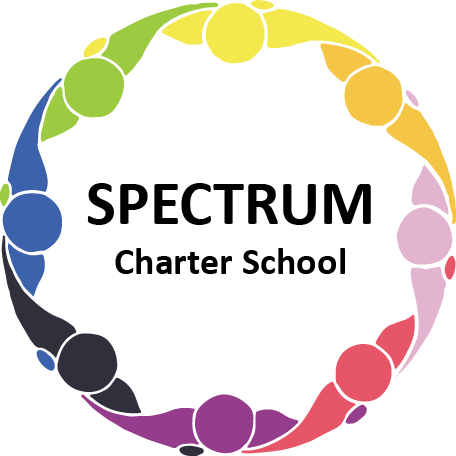 BOARD OF TRUSTEES DISCUSSION AND VOTING MEETING AGENDANOVEMBER 17, 2021DATE:	November 17, 2021					TIME:		7:00 PMLOCATION:	Zoom MeetingCEO: 	Dr. Gail YamnitzkyDISCUSSION AGENDA ITEMSCall to order:Pledge of AllegianceRoll callPublic comments on Agenda itemsAcademic Committee Agenda itemsFour Pittsburgh Public School students without ridesMask mandate lifted January 17, 2022; (Potentially moving to December 4, 2021)		Finance Committee Agenda itemsMonthly Financial Report990 filed and accepted per Peter - attending December MeetingUpdate on Demo projectWater line issueMonthly VISA bills for reviewBill #1Bill #2Bill #3Marketing/Grants Committee Agenda itemsWalmart - $1000 grant5K Race updateUpdate on DEP GrantPersonnel Committee Agenda itemsReview of contract with Grade Point Resources and hiring progressStaff member is Covid-19 close contactCovid protocolPolicy Committee Agenda items815.3 Children’s Internet Protection Act				Move to vote  ꗃ226.1 Students’ Rights						Move to vote  ꗃ805.1 Lockdown and Shelter in Place				Move to vote  ꗃ004 Board Orientation						Move to vote  ꗃ815 Acceptable Use and Internet Safety				Move to vote  ꗃPublic comment on non-Agenda itemsMotion to adjournVOTING AGENDA ITEMSCall to order:Roll callApproval to accept the October 20, 2021 Board of Trustees Meeting minutes as presented.Public comments on Agenda itemsAcademic Committee Agenda itemsMotion to lift/maintain mask mandateMotion to approve Charter RenewalFinance Committee Agenda itemsMotion to approve Monthly Financial Report	Motion to pay the bills due through DecemberFundraising/Grants Committee Agenda itemsMotion to accept $1000 grant from WalmartPersonnel Committee Agenda itemsMotion to accept the resignation of Dr. Gail Yamnitzky effective December 31, 2021Policy Committee Agenda items		Motion to approve the following policies815.3 Children’s Internet Protection Act				226.1 Students’ Rights						805.1 Lockdown and Shelter in Place				004 Board Orientation						815 Acceptable Use and Internet Safety				Public comment on non-Agenda itemsAnnouncementsThanksgiving Break is November 25 through November 29, 2021We will be collecting donations of new or gently used items for a Holiday Shop for students to be held on December 17, 2021We will be collecting monetary donations for our Giving Tree to purchase gift cards for students in needNext meeting:, December 15, 2021; 7:00 pm; location to be determinedMotion to adjourn